РЕШЕНИЕРассмотрев проект решения «О внесении в порядке законодательной инициативы в Законодательное Собрание Камчатского края проекта закона Камчатского края «О внесении изменения в Закон Камчатского края «О муниципальных должностях в Камчатском крае», в соответствии со статьей 16 Устава Камчатского края, статьей 28 Устава Петропавловск-Камчатского городского округа Городская Дума Петропавловск-Камчатского городского округаРЕШИЛА:1. Одобрить представленный проект закона Камчатского края «О внесении изменения в Закон Камчатского края «О муниципальных должностях в Камчатском крае» согласно приложению к настоящему решению.2. Внести в Законодательное Собрание Камчатского края для рассмотрения в порядке законодательной инициативы проект закона Камчатского края «О внесении изменения в Закон Камчатского края «О муниципальных должностях в Камчатском крае».3. Назначить председателя Городской Думы Петропавловск-Камчатского городского округа Монахову Г.В. представителем Городской Думы Петропавловск-Камчатского городского округа в Законодательном Собрании Камчатского края при рассмотрении проекта закона Камчатского края «О внесении изменения в Закон Камчатского края «О муниципальных должностях в Камчатском крае».Приложениек решению Городской ДумыПетропавловск-Камчатскогогородского округаот 17.02.2021 № 857-р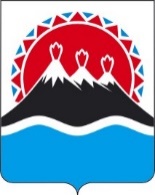 Закон Камчатского краяО внесении изменения в Закон Камчатского края"О муниципальных должностях в Камчатском крае"Принят Законодательным Собранием Камчатского края"_______" ____________ 2021 годаСтатья 1Внести в пункт 11 статьи 7 Закона Камчатского края от 04.05.2008 № 59 "О муниципальных должностях в Камчатском крае" (с изменениями от 04.12.2008 № 139, от 16.12.2009 № 367, от 06.06.2011 № 621, от 29.03.2012 № 36, от 06.03.2013 № 222, от 27.03.2013 № 230, от 02.07.2013 № 273, от 01.10.2013 № 326, от 01.04.2014 № 411, от 22.06.2015 № 647, от 28.12.2015 № 742, от 21.06.2017 № 111, от 27.09.2018 № 259, от 27.02.2019 № 307, от 07.11.2019 № 393, от 30.04.2020 № 459, от 25.06.2020 № 483, от 28.12.2020 № 557) изменение, изложив его в следующей редакции:"11) иные устанавливаемые уставом муниципального образования гарантии, предусмотренные трудовым законодательством Российской Федерации для работников и распространяющиеся на лиц, замещающих муниципальные должности, с учетом особенностей, предусмотренных настоящим Законом.".Статья 2Настоящий Закон вступает в силу через 10 дней после дня его официального опубликования.Губернатор Камчатского края 					             В.В. Солодов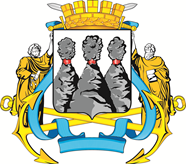 ГОРОДСКАЯ ДУМАПЕТРОПАВЛОВСК-КАМЧАТСКОГО ГОРОДСКОГО ОКРУГАот 17.02.2021 № 857-р35-я сессияг.Петропавловск-КамчатскийО внесении в порядке законодательной инициативы в Законодательное Собрание Камчатского края проекта закона Камчатского края «О внесении изменения в Закон Камчатского края «О муниципальных должностях в Камчатском крае»Председатель Городской Думы Петропавловск-Камчатского городского округа                             Г.В. МонаховаПроект закона Камчатского края внесен Городской Думой Петропавловск-Камчатского городского округа 